Persbericht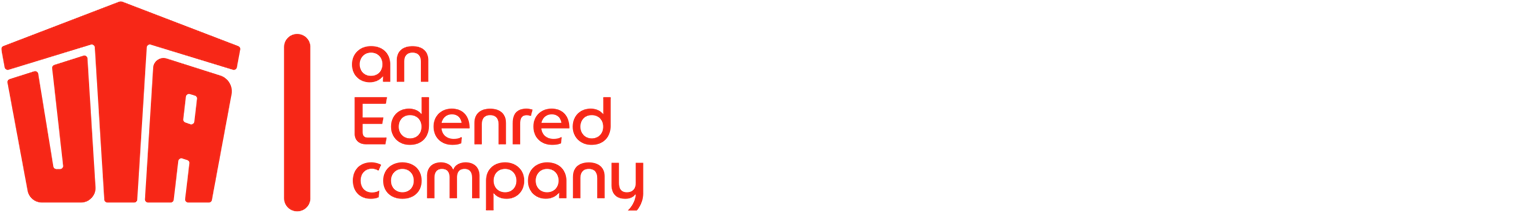 23 september 2019UTA breidt de veerdienst uit tot 750 verbindingenNieuwe online boekingsservice voor veerbootverbindingenDe meeste Europese veerverbindingen maken hier deel van uitMeer dan 40 veerbootmaatschappijen op één portaalKleinostheim - UNION TANK Eckstein GmbH & Co. KG (UTA) heeft het dienstenportfolio verder uitgebreid: met het nieuwe online platform UTA Ferry heeft de mobiliteitsexpert een veerdienst geïntegreerd met ongeveer 750 verbindingen in meer dan 50 landen. Op het platform kunnen klanten van tevoren bij meer dan 40 veerbootmaatschappijen tickets boeken en deze tegen een gereduceerde prijs kopen met de UTA-kaart. Het veerbootportaal is ontwikkeld in samenwerking met het Britse bedrijf Freightlink, een van Europa's toonaangevende online aanbieders van goedkope veerbootkaartjes."We zijn blij dat we onze klanten in Europa zo'n uitgebreid netwerk van veerbootverbindingen kunnen aanbieden", aldus Volker Huber, CEO van UTA. "Met UTA Ferry hebben we ons aanbod uitgebreid van 50 naar 750 veerbootverbindingen, voor de meeste Europese veerbootmaatschappijen en -routes." De nieuwe routes omvatten verbindingen tussen Calais (Frankrijk) en Dover (VK), tussen Hoek van Holland (Nederland) en Harwich (VK) en tussen Rostock (Duitsland) en Gedser (Denemarken). Dit bespaart niet alleen tijd en geld, maar klanten profiteren ook van maximale flexibiliteit en planningszekerheid. Dankzij de nieuwe dienst kunnen overtochten zeven dagen per week 24 uur per dag worden geboekt. Dit betekent dat er geen wachttijden meer zijn om tickets te kopen in de veerhavens en dat er gegarandeerd plek is op de veerboot. Open tickets zonder vaste vertrektijd zijn beschikbaar voor geselecteerde routes. Wijzigingen of annuleringen kunnen gratis doorgevoerd worden.UTA Ferry is beschikbaar in tien talen en kan worden geraadpleegd onder UTA Exclusief op de website van de mobiliteitsaanbieder. Tijdens de boeking worden de relevante gegevens op de achtergrond overgedragen, waardoor de klant van een naadloze, ‘one stop’-ervaring geniet. Hetzelfde geldt voor de facturatie van de afgeprijsde veerbootverbindingen, die zoals gebruikelijk via de UTA-factuur wordt verrekend. "Met UTA Ferry zijn expeditie- en transportbedrijven nu even efficiënt op het water als op de weg", zegt Volker Huber. "Dit brengt ons weer een belangrijke stap dichter bij onze doelstelling om onze klanten in Europa geïntegreerde mobiliteitsoplossingen aan te bieden. "▬▬UNION TANK Eckstein GmbH & Co. KG (UTA) behoort tot de leidinggevende aanbieders van tank- en servicekaarten in Europa.  Met behulp van het UTA kaartensysteem kunnen aangesloten klanten bij meer dan 62.000 acceptatiepunten in 40 Europese landen merkonafhankelijk en zonder contant geld tanken en van verdere verzorging onderweg gebruik maken. Daaronder worden onder andere tolafrekeningen, kosten van werkplaatsen, pech- en hulpsleepdiensten als terugvordering van omzetbelasting en dieselaccijns begrepen. Het bedrijf dat in 1963 werd opgericht door Heinrich Eckstein, is in meerderheid eigendom van Edenred SA (83 procent).  Edenred, 's werelds grootste leverancier van betaaloplossingen voor de werkomgeving, verbindt 830.000 zakelijke klanten, 47 miljoen werknemers die gebruik maken van haar betaaloplossingen en 1,7 miljoen partnerbedrijven in 46 landen.  In 2018 heeft de Groep, dankzij zijn wereldwijde technologieplatform, 2,5 miljard transacties verwerkt, voornamelijk via mobiele toepassingen, online platforms en kaarten. Dit komt overeen met een bedrijfsvolume van meer dan 28 miljard euro. De familie Eckstein heeft een aandeel van 17 procent in UTA. UTA heeft in 2019 de gerenommeerde Image Award van het vakblad VerkehrsRundschau gewonnen in de categorie "tankkaarten", en dit voor de vijfde keer. Deze award wordt elke twee jaar toegekend op basis van een onafhankelijk marktonderzoek door marktonderzoeksbureau Kleffmann. www.uta.com  Volg UTA op Twitter: www.twitter.com/UTA_DEU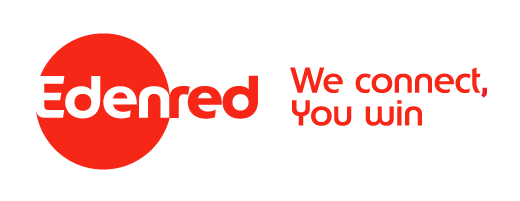 ▬▬ContactUNION TANK Eckstein GmbH & Co. KGHeinrich-Eckstein-Straße 1 – 63801 Kleinostheim – Duitsland Peter BuettnerPlaatsvervangend hoofd marketingT/ +49 6027 509-108peter.buettner@uta.com